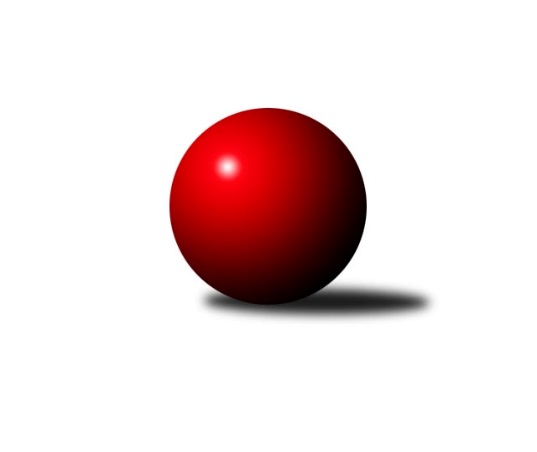 Č.12Ročník 2018/2019	24.5.2024 3. KLM D 2018/2019Statistika 12. kolaTabulka družstev:		družstvo	záp	výh	rem	proh	skore	sety	průměr	body	plné	dorážka	chyby	1.	KC Zlín	12	11	1	0	71.0 : 25.0 	(164.0 : 124.0)	3252	23	2181	1071	23.1	2.	SK Podlužan Prušánky	12	9	0	3	62.0 : 34.0 	(173.5 : 114.5)	3265	18	2180	1086	25.7	3.	TJ Sokol Slavonice	12	7	1	4	55.0 : 41.0 	(156.5 : 131.5)	3225	15	2155	1071	27.1	4.	KK Slavoj Žirovnice	12	7	1	4	53.5 : 42.5 	(153.5 : 134.5)	3186	15	2181	1006	32.8	5.	TJ Centropen Dačice B	12	6	1	5	50.0 : 46.0 	(146.0 : 142.0)	3198	13	2164	1033	33.8	6.	TJ Lokomotiva České Budějovice	12	6	0	6	50.0 : 46.0 	(149.5 : 138.5)	3189	12	2149	1039	36.5	7.	TJ Sokol Mistřín	12	6	0	6	49.0 : 47.0 	(153.0 : 135.0)	3204	12	2169	1035	30.3	8.	TJ Sokol Šanov	12	6	0	6	49.0 : 47.0 	(137.5 : 150.5)	3231	12	2184	1047	33.3	9.	TJ Sokol Husovice C	12	3	2	7	38.0 : 58.0 	(137.0 : 151.0)	3181	8	2166	1014	40.4	10.	SK Baník Ratiškovice	12	3	0	9	33.5 : 62.5 	(117.0 : 171.0)	3190	6	2140	1050	36.5	11.	TJ Start Jihlava	12	3	0	9	33.0 : 63.0 	(120.5 : 167.5)	3172	6	2159	1013	33.3	12.	KK Réna Ivančice	12	2	0	10	32.0 : 64.0 	(120.0 : 168.0)	3124	4	2127	997	39.6Tabulka doma:		družstvo	záp	výh	rem	proh	skore	sety	průměr	body	maximum	minimum	1.	SK Podlužan Prušánky	6	6	0	0	38.0 : 10.0 	(101.0 : 43.0)	3363	12	3462	3313	2.	KC Zlín	6	6	0	0	36.0 : 12.0 	(86.5 : 57.5)	3294	12	3326	3271	3.	TJ Sokol Slavonice	7	5	0	2	35.0 : 21.0 	(95.0 : 73.0)	3175	10	3248	3000	4.	TJ Sokol Šanov	6	4	0	2	29.0 : 19.0 	(77.0 : 67.0)	3191	8	3288	3135	5.	TJ Sokol Mistřín	6	4	0	2	27.0 : 21.0 	(78.0 : 66.0)	3299	8	3344	3264	6.	KK Slavoj Žirovnice	6	3	1	2	27.0 : 21.0 	(82.0 : 62.0)	3229	7	3309	3164	7.	TJ Lokomotiva České Budějovice	5	3	0	2	25.0 : 15.0 	(71.0 : 49.0)	3143	6	3258	3026	8.	TJ Centropen Dačice B	6	3	0	3	26.0 : 22.0 	(80.0 : 64.0)	3307	6	3367	3273	9.	TJ Start Jihlava	6	3	0	3	23.0 : 25.0 	(65.5 : 78.5)	3206	6	3287	3157	10.	TJ Sokol Husovice C	6	1	2	3	19.0 : 29.0 	(71.0 : 73.0)	3198	4	3261	3110	11.	SK Baník Ratiškovice	6	1	0	5	16.5 : 31.5 	(56.5 : 87.5)	3190	2	3267	3146	12.	KK Réna Ivančice	6	1	0	5	16.0 : 32.0 	(64.0 : 80.0)	3128	2	3205	3055Tabulka venku:		družstvo	záp	výh	rem	proh	skore	sety	průměr	body	maximum	minimum	1.	KC Zlín	6	5	1	0	35.0 : 13.0 	(77.5 : 66.5)	3245	11	3382	3090	2.	KK Slavoj Žirovnice	6	4	0	2	26.5 : 21.5 	(71.5 : 72.5)	3179	8	3318	3027	3.	TJ Centropen Dačice B	6	3	1	2	24.0 : 24.0 	(66.0 : 78.0)	3180	7	3238	3104	4.	SK Podlužan Prušánky	6	3	0	3	24.0 : 24.0 	(72.5 : 71.5)	3249	6	3369	3165	5.	TJ Lokomotiva České Budějovice	7	3	0	4	25.0 : 31.0 	(78.5 : 89.5)	3195	6	3328	3078	6.	TJ Sokol Slavonice	5	2	1	2	20.0 : 20.0 	(61.5 : 58.5)	3236	5	3380	3176	7.	TJ Sokol Mistřín	6	2	0	4	22.0 : 26.0 	(75.0 : 69.0)	3188	4	3268	3128	8.	TJ Sokol Šanov	6	2	0	4	20.0 : 28.0 	(60.5 : 83.5)	3238	4	3302	3132	9.	TJ Sokol Husovice C	6	2	0	4	19.0 : 29.0 	(66.0 : 78.0)	3178	4	3252	2916	10.	SK Baník Ratiškovice	6	2	0	4	17.0 : 31.0 	(60.5 : 83.5)	3190	4	3313	3099	11.	KK Réna Ivančice	6	1	0	5	16.0 : 32.0 	(56.0 : 88.0)	3123	2	3248	3062	12.	TJ Start Jihlava	6	0	0	6	10.0 : 38.0 	(55.0 : 89.0)	3166	0	3327	3087Tabulka podzimní části:		družstvo	záp	výh	rem	proh	skore	sety	průměr	body	doma	venku	1.	KC Zlín	11	10	1	0	64.0 : 24.0 	(149.0 : 115.0)	3251	21 	6 	0 	0 	4 	1 	0	2.	SK Podlužan Prušánky	11	8	0	3	56.0 : 32.0 	(156.5 : 107.5)	3267	16 	5 	0 	0 	3 	0 	3	3.	TJ Sokol Slavonice	11	6	1	4	50.0 : 38.0 	(144.5 : 119.5)	3231	13 	5 	0 	2 	1 	1 	2	4.	KK Slavoj Žirovnice	11	6	1	4	47.5 : 40.5 	(136.0 : 128.0)	3184	13 	2 	1 	2 	4 	0 	2	5.	TJ Sokol Mistřín	11	6	0	5	48.0 : 40.0 	(145.5 : 118.5)	3214	12 	4 	0 	2 	2 	0 	3	6.	TJ Lokomotiva České Budějovice	11	6	0	5	48.0 : 40.0 	(142.5 : 121.5)	3189	12 	3 	0 	2 	3 	0 	3	7.	TJ Sokol Šanov	11	6	0	5	46.0 : 42.0 	(125.5 : 138.5)	3231	12 	4 	0 	1 	2 	0 	4	8.	TJ Centropen Dačice B	11	5	1	5	45.0 : 43.0 	(132.5 : 131.5)	3203	11 	3 	0 	3 	2 	1 	2	9.	TJ Start Jihlava	11	3	0	8	32.0 : 56.0 	(111.5 : 152.5)	3173	6 	3 	0 	2 	0 	0 	6	10.	TJ Sokol Husovice C	11	2	2	7	31.0 : 57.0 	(120.5 : 143.5)	3179	6 	0 	2 	3 	2 	0 	4	11.	SK Baník Ratiškovice	11	3	0	8	30.5 : 57.5 	(106.5 : 157.5)	3191	6 	1 	0 	4 	2 	0 	4	12.	KK Réna Ivančice	11	2	0	9	30.0 : 58.0 	(113.5 : 150.5)	3134	4 	1 	0 	5 	1 	0 	4Tabulka jarní části:		družstvo	záp	výh	rem	proh	skore	sety	průměr	body	doma	venku	1.	TJ Sokol Husovice C	1	1	0	0	7.0 : 1.0 	(16.5 : 7.5)	3261	2 	1 	0 	0 	0 	0 	0 	2.	KC Zlín	1	1	0	0	7.0 : 1.0 	(15.0 : 9.0)	3260	2 	0 	0 	0 	1 	0 	0 	3.	KK Slavoj Žirovnice	1	1	0	0	6.0 : 2.0 	(17.5 : 6.5)	3309	2 	1 	0 	0 	0 	0 	0 	4.	SK Podlužan Prušánky	1	1	0	0	6.0 : 2.0 	(17.0 : 7.0)	3313	2 	1 	0 	0 	0 	0 	0 	5.	TJ Centropen Dačice B	1	1	0	0	5.0 : 3.0 	(13.5 : 10.5)	3167	2 	0 	0 	0 	1 	0 	0 	6.	TJ Sokol Slavonice	1	1	0	0	5.0 : 3.0 	(12.0 : 12.0)	3198	2 	0 	0 	0 	1 	0 	0 	7.	TJ Sokol Šanov	1	0	0	1	3.0 : 5.0 	(12.0 : 12.0)	3188	0 	0 	0 	1 	0 	0 	0 	8.	SK Baník Ratiškovice	1	0	0	1	3.0 : 5.0 	(10.5 : 13.5)	3146	0 	0 	0 	1 	0 	0 	0 	9.	TJ Lokomotiva České Budějovice	1	0	0	1	2.0 : 6.0 	(7.0 : 17.0)	3187	0 	0 	0 	0 	0 	0 	1 	10.	KK Réna Ivančice	1	0	0	1	2.0 : 6.0 	(6.5 : 17.5)	3062	0 	0 	0 	0 	0 	0 	1 	11.	TJ Start Jihlava	1	0	0	1	1.0 : 7.0 	(9.0 : 15.0)	3161	0 	0 	0 	1 	0 	0 	0 	12.	TJ Sokol Mistřín	1	0	0	1	1.0 : 7.0 	(7.5 : 16.5)	3140	0 	0 	0 	0 	0 	0 	1 Zisk bodů pro družstvo:		jméno hráče	družstvo	body	zápasy	v %	dílčí body	sety	v %	1.	Jan Zálešák 	SK Podlužan Prušánky  	10	/	11	(91%)	29.5	/	44	(67%)	2.	Martin Voltr 	TJ Lokomotiva České Budějovice  	10	/	12	(83%)	35.5	/	48	(74%)	3.	Libor Kočovský 	KK Slavoj Žirovnice  	10	/	12	(83%)	32	/	48	(67%)	4.	Jiří Konvalinka 	TJ Sokol Šanov  	10	/	12	(83%)	32	/	48	(67%)	5.	Jaroslav Mošať 	KK Réna Ivančice  	9	/	10	(90%)	28.5	/	40	(71%)	6.	Milan Kabelka 	TJ Centropen Dačice B 	9	/	10	(90%)	27.5	/	40	(69%)	7.	Martin Votava 	TJ Start Jihlava  	9	/	12	(75%)	25	/	48	(52%)	8.	Pavel Černý 	TJ Lokomotiva České Budějovice  	8	/	10	(80%)	27	/	40	(68%)	9.	David Švéda 	KK Slavoj Žirovnice  	8	/	11	(73%)	32.5	/	44	(74%)	10.	Vojtěch Novák 	SK Podlužan Prušánky  	8	/	11	(73%)	30.5	/	44	(69%)	11.	Miroslav Bartoška 	TJ Sokol Slavonice 	8	/	11	(73%)	29	/	44	(66%)	12.	Jiří Svoboda 	TJ Sokol Slavonice 	8	/	11	(73%)	25	/	44	(57%)	13.	Zdeněk Zálešák 	SK Podlužan Prušánky  	8	/	12	(67%)	32	/	48	(67%)	14.	Zdeněk Kamiš 	TJ Lokomotiva České Budějovice  	8	/	12	(67%)	25	/	48	(52%)	15.	Miroslav Málek 	KC Zlín 	7	/	8	(88%)	22.5	/	32	(70%)	16.	Luděk Svozil 	TJ Sokol Mistřín  	7	/	11	(64%)	28	/	44	(64%)	17.	Bronislav Fojtík 	KC Zlín 	7	/	11	(64%)	27	/	44	(61%)	18.	Petr Mika 	TJ Sokol Šanov  	7	/	12	(58%)	28.5	/	48	(59%)	19.	Radim Meluzín 	TJ Sokol Husovice C 	7	/	12	(58%)	28	/	48	(58%)	20.	Michal Dostál 	TJ Sokol Slavonice 	7	/	12	(58%)	26.5	/	48	(55%)	21.	František Kožich 	KK Slavoj Žirovnice  	7	/	12	(58%)	24.5	/	48	(51%)	22.	Viktor Výleta 	SK Baník Ratiškovice 	7	/	12	(58%)	24	/	48	(50%)	23.	Tomáš Polášek 	KC Zlín 	6	/	8	(75%)	17	/	32	(53%)	24.	Karel Ivaniš 	KC Zlín 	6	/	8	(75%)	17	/	32	(53%)	25.	Radek Janás 	KC Zlín 	6	/	9	(67%)	21.5	/	36	(60%)	26.	Jaroslav Polášek 	TJ Sokol Mistřín  	6	/	10	(60%)	24	/	40	(60%)	27.	Pavel Husar 	TJ Sokol Husovice C 	6	/	10	(60%)	19	/	40	(48%)	28.	Lubomír Matějíček 	KC Zlín 	6	/	10	(60%)	18.5	/	40	(46%)	29.	Zbyněk Bábíček 	TJ Sokol Mistřín  	6	/	11	(55%)	26	/	44	(59%)	30.	Zdeněk Holub 	TJ Sokol Slavonice 	6	/	11	(55%)	25	/	44	(57%)	31.	Tomáš Buršík 	KK Réna Ivančice  	6	/	12	(50%)	24.5	/	48	(51%)	32.	Radim Máca 	TJ Sokol Husovice C 	6	/	12	(50%)	23.5	/	48	(49%)	33.	Patrik Solař 	KK Slavoj Žirovnice  	5.5	/	8	(69%)	19	/	32	(59%)	34.	Radim Abrahám 	KC Zlín 	5	/	6	(83%)	17	/	24	(71%)	35.	Tomáš Bártů 	TJ Centropen Dačice B 	5	/	8	(63%)	19	/	32	(59%)	36.	Aleš Procházka 	TJ Sokol Šanov  	5	/	8	(63%)	17	/	32	(53%)	37.	Jindřich Kolařík 	KC Zlín 	5	/	9	(56%)	19.5	/	36	(54%)	38.	Tomáš Pospíchal 	TJ Centropen Dačice B 	5	/	9	(56%)	18	/	36	(50%)	39.	Josef Toman 	TJ Sokol Mistřín  	5	/	9	(56%)	17.5	/	36	(49%)	40.	Jiří Malínek 	TJ Centropen Dačice B 	5	/	9	(56%)	15.5	/	36	(43%)	41.	Jiří Matoušek 	TJ Sokol Slavonice 	5	/	9	(56%)	14.5	/	36	(40%)	42.	Dominik Fojtík 	SK Podlužan Prušánky  	5	/	10	(50%)	23	/	40	(58%)	43.	Martin Fiala 	TJ Sokol Mistřín  	5	/	10	(50%)	22	/	40	(55%)	44.	Milan Volf 	TJ Sokol Šanov  	5	/	10	(50%)	18	/	40	(45%)	45.	Jakub Cizler 	TJ Sokol Mistřín  	5	/	10	(50%)	17	/	40	(43%)	46.	Michal Tušl 	SK Baník Ratiškovice 	5	/	11	(45%)	22.5	/	44	(51%)	47.	Dominik Schüller 	SK Baník Ratiškovice 	5	/	11	(45%)	20	/	44	(45%)	48.	Tomáš Reban 	TJ Lokomotiva České Budějovice  	5	/	11	(45%)	17.5	/	44	(40%)	49.	Jiří Reban 	TJ Lokomotiva České Budějovice  	5	/	12	(42%)	25	/	48	(52%)	50.	Miroslav Nemrava 	KK Réna Ivančice  	5	/	12	(42%)	22	/	48	(46%)	51.	Jaroslav Matějka 	TJ Start Jihlava  	5	/	12	(42%)	20.5	/	48	(43%)	52.	Aleš Zálešák 	SK Baník Ratiškovice 	4.5	/	11	(41%)	19.5	/	44	(44%)	53.	Lukáš Hlavinka 	SK Podlužan Prušánky  	4	/	6	(67%)	15	/	24	(63%)	54.	Stanislav Esterka 	SK Podlužan Prušánky  	4	/	6	(67%)	15	/	24	(63%)	55.	Petr Semorád 	TJ Centropen Dačice B 	4	/	7	(57%)	15	/	28	(54%)	56.	Lukáš Prkna 	TJ Centropen Dačice B 	4	/	9	(44%)	20.5	/	36	(57%)	57.	Pavel Blažek 	TJ Sokol Slavonice 	4	/	11	(36%)	23	/	44	(52%)	58.	Lukáš Novák 	TJ Start Jihlava  	4	/	11	(36%)	21.5	/	44	(49%)	59.	Tomáš Hrdlička 	KK Réna Ivančice  	4	/	11	(36%)	15.5	/	44	(35%)	60.	Igor Sedlák 	TJ Sokol Husovice C 	4	/	12	(33%)	23	/	48	(48%)	61.	Josef Něnička 	SK Baník Ratiškovice 	3	/	5	(60%)	10	/	20	(50%)	62.	Petr Bakaj 	TJ Sokol Šanov  	3	/	5	(60%)	8	/	20	(40%)	63.	Martin Tesařík 	SK Podlužan Prušánky  	3	/	6	(50%)	14	/	24	(58%)	64.	Tomáš Válka 	TJ Sokol Husovice C 	3	/	6	(50%)	14	/	24	(58%)	65.	Pavel Ryšavý 	KK Slavoj Žirovnice  	3	/	7	(43%)	15	/	28	(54%)	66.	Dalibor Šalplachta 	KK Réna Ivančice  	3	/	10	(30%)	14	/	40	(35%)	67.	Petr Janák 	TJ Centropen Dačice B 	3	/	11	(27%)	17.5	/	44	(40%)	68.	Václav Podéšť 	SK Baník Ratiškovice 	3	/	11	(27%)	13	/	44	(30%)	69.	Petr Votava 	TJ Start Jihlava  	3	/	12	(25%)	18	/	48	(38%)	70.	Jiří Vlach 	TJ Start Jihlava  	3	/	12	(25%)	17.5	/	48	(36%)	71.	Roman Doležal 	TJ Start Jihlava  	3	/	12	(25%)	16	/	48	(33%)	72.	Michal Stieranka 	TJ Sokol Šanov  	2	/	6	(33%)	9.5	/	24	(40%)	73.	Tomáš Červenka 	TJ Sokol Šanov  	2	/	8	(25%)	8	/	32	(25%)	74.	Stanislav Zálešák 	TJ Sokol Mistřín  	2	/	9	(22%)	12.5	/	36	(35%)	75.	Martin Gabrhel 	TJ Sokol Husovice C 	2	/	10	(20%)	13	/	40	(33%)	76.	Tomáš Polánský 	TJ Lokomotiva České Budějovice  	2	/	11	(18%)	15	/	44	(34%)	77.	Miroslav Čekal 	KK Slavoj Žirovnice  	2	/	11	(18%)	14	/	44	(32%)	78.	Martin Sedlák 	TJ Sokol Husovice C 	1	/	1	(100%)	4	/	4	(100%)	79.	Karel Fabeš 	TJ Centropen Dačice B 	1	/	1	(100%)	3	/	4	(75%)	80.	David Drobilič 	TJ Sokol Slavonice 	1	/	1	(100%)	3	/	4	(75%)	81.	Petr Kesjár 	TJ Sokol Šanov  	1	/	1	(100%)	3	/	4	(75%)	82.	Jiří Trávníček 	TJ Sokol Husovice C 	1	/	1	(100%)	2	/	4	(50%)	83.	Stanislav Tichý 	TJ Sokol Slavonice 	1	/	3	(33%)	6.5	/	12	(54%)	84.	Michal Pálka 	SK Podlužan Prušánky  	1	/	4	(25%)	7	/	16	(44%)	85.	Jaromír Šula 	TJ Sokol Husovice C 	1	/	4	(25%)	6	/	16	(38%)	86.	Stanislav Červenka 	TJ Sokol Šanov  	1	/	4	(25%)	6	/	16	(38%)	87.	Jakub Kožich 	KK Slavoj Žirovnice  	1	/	5	(20%)	8.5	/	20	(43%)	88.	Marek Čech 	KK Réna Ivančice  	1	/	10	(10%)	11.5	/	40	(29%)	89.	Petr Hlaváček 	TJ Start Jihlava  	0	/	1	(0%)	2	/	4	(50%)	90.	Jan Machálek st.	TJ Sokol Husovice C 	0	/	1	(0%)	2	/	4	(50%)	91.	Daniel Bašta 	KK Slavoj Žirovnice  	0	/	1	(0%)	1.5	/	4	(38%)	92.	Michal Šimek 	SK Podlužan Prušánky  	0	/	1	(0%)	1.5	/	4	(38%)	93.	Petr Trusina 	TJ Sokol Husovice C 	0	/	1	(0%)	1.5	/	4	(38%)	94.	Láďa Chalupa 	TJ Sokol Slavonice 	0	/	1	(0%)	1	/	4	(25%)	95.	Jan Machálek ml. ml.	TJ Sokol Husovice C 	0	/	1	(0%)	1	/	4	(25%)	96.	Jiří Ondrák ml.	TJ Sokol Slavonice 	0	/	1	(0%)	1	/	4	(25%)	97.	Karel Kunc 	TJ Centropen Dačice B 	0	/	1	(0%)	0	/	4	(0%)	98.	Tomáš Řihánek 	KK Réna Ivančice  	0	/	1	(0%)	0	/	4	(0%)	99.	Stanislav Polášek 	SK Baník Ratiškovice 	0	/	1	(0%)	0	/	4	(0%)	100.	Karel Gabrhel 	TJ Sokol Husovice C 	0	/	1	(0%)	0	/	4	(0%)	101.	Luděk Kolář 	KK Réna Ivančice  	0	/	1	(0%)	0	/	4	(0%)	102.	Lukáš Křížek 	TJ Centropen Dačice B 	0	/	2	(0%)	4	/	8	(50%)	103.	Jan Zifčák ml. ml.	TJ Sokol Šanov  	0	/	2	(0%)	2.5	/	8	(31%)	104.	Eduard Kremláček 	KK Réna Ivančice  	0	/	2	(0%)	2	/	8	(25%)	105.	Luboš Staněk 	KK Réna Ivančice  	0	/	2	(0%)	2	/	8	(25%)	106.	Jan Sýkora 	TJ Lokomotiva České Budějovice  	0	/	3	(0%)	2.5	/	12	(21%)	107.	Tomáš Koplík ml.	SK Baník Ratiškovice 	0	/	7	(0%)	4.5	/	28	(16%)Průměry na kuželnách:		kuželna	průměr	plné	dorážka	chyby	výkon na hráče	1.	TJ Sokol Mistřín, 1-4	3287	2205	1082	27.8	(547.9)	2.	TJ Centropen Dačice, 1-4	3281	2194	1086	29.9	(546.9)	3.	TJ Lokomotiva Valtice, 1-4	3277	2201	1076	37.2	(546.3)	4.	KC Zlín, 1-4	3235	2171	1064	27.3	(539.3)	5.	Ratíškovice, 1-4	3225	2179	1045	33.1	(537.6)	6.	TJ Sokol Husovice, 1-4	3223	2188	1035	40.4	(537.3)	7.	KK PSJ Jihlava, 1-4	3213	2177	1035	29.8	(535.5)	8.	Žirovnice, 1-4	3190	2167	1023	26.7	(531.8)	9.	Šanov, 1-4	3168	2153	1015	33.9	(528.0)	10.	TJ Sokol Slavonice, 1-4	3163	2143	1019	30.5	(527.2)	11.	KK Réna Ivančice, 1-2	3158	2141	1016	37.7	(526.3)	12.	TJ Lokomotiva České Budějovice, 1-4	3110	2112	997	39.6	(518.4)Nejlepší výkony na kuželnách:TJ Sokol Mistřín, 1-4SK Podlužan Prušánky 	3369	4. kolo	Jan Zálešák 	SK Podlužan Prušánky 	613	4. koloKC Zlín	3358	5. kolo	Jakub Cizler 	TJ Sokol Mistřín 	610	2. koloTJ Sokol Mistřín 	3344	10. kolo	Josef Toman 	TJ Sokol Mistřín 	596	5. koloTJ Sokol Mistřín 	3326	2. kolo	Radim Máca 	TJ Sokol Husovice C	589	10. koloTJ Sokol Mistřín 	3299	7. kolo	Libor Kočovský 	KK Slavoj Žirovnice 	586	9. koloTJ Sokol Mistřín 	3293	9. kolo	Jaroslav Polášek 	TJ Sokol Mistřín 	585	10. koloTJ Sokol Mistřín 	3265	4. kolo	Tomáš Polášek 	KC Zlín	584	5. koloTJ Sokol Mistřín 	3264	5. kolo	Milan Kabelka 	TJ Centropen Dačice B	579	7. koloTJ Sokol Husovice C	3252	10. kolo	Vojtěch Novák 	SK Podlužan Prušánky 	579	4. koloKK Slavoj Žirovnice 	3237	9. kolo	Jaroslav Polášek 	TJ Sokol Mistřín 	577	9. koloTJ Centropen Dačice, 1-4KC Zlín	3382	8. kolo	Tomáš Pospíchal 	TJ Centropen Dačice B	602	8. koloTJ Centropen Dačice B	3367	11. kolo	Aleš Procházka 	TJ Sokol Šanov 	589	4. koloTJ Centropen Dačice B	3336	6. kolo	Radim Abrahám 	KC Zlín	584	8. koloSK Baník Ratiškovice	3313	10. kolo	Jiří Malínek 	TJ Centropen Dačice B	584	4. koloTJ Centropen Dačice B	3290	8. kolo	Jaroslav Matějka 	TJ Start Jihlava 	577	2. koloTJ Centropen Dačice B	3288	10. kolo	Petr Janák 	TJ Centropen Dačice B	577	6. koloTJ Centropen Dačice B	3287	2. kolo	Bronislav Fojtík 	KC Zlín	577	8. koloTJ Sokol Šanov 	3282	4. kolo	Václav Podéšť 	SK Baník Ratiškovice	576	10. koloTJ Centropen Dačice B	3273	4. kolo	Petr Janák 	TJ Centropen Dačice B	576	11. koloTJ Sokol Slavonice	3214	6. kolo	Michal Dostál 	TJ Sokol Slavonice	575	6. koloTJ Lokomotiva Valtice, 1-4SK Podlužan Prušánky 	3462	7. kolo	Zdeněk Zálešák 	SK Podlužan Prušánky 	657	7. koloSK Podlužan Prušánky 	3374	9. kolo	Jan Zálešák 	SK Podlužan Prušánky 	599	9. koloSK Podlužan Prušánky 	3366	5. kolo	Jiří Konvalinka 	TJ Sokol Šanov 	599	9. koloSK Podlužan Prušánky 	3350	1. kolo	Dominik Fojtík 	SK Podlužan Prušánky 	596	1. koloTJ Start Jihlava 	3327	5. kolo	Lukáš Novák 	TJ Start Jihlava 	596	5. koloSK Podlužan Prušánky 	3315	3. kolo	Vojtěch Novák 	SK Podlužan Prušánky 	586	5. koloSK Podlužan Prušánky 	3313	12. kolo	Zdeněk Zálešák 	SK Podlužan Prušánky 	585	5. koloTJ Sokol Šanov 	3277	9. kolo	Vojtěch Novák 	SK Podlužan Prušánky 	583	1. koloTJ Sokol Husovice C	3194	7. kolo	Martin Voltr 	TJ Lokomotiva České Budějovice 	581	12. koloTJ Lokomotiva České Budějovice 	3187	12. kolo	Zdeněk Zálešák 	SK Podlužan Prušánky 	576	9. koloKC Zlín, 1-4KC Zlín	3326	9. kolo	Jiří Konvalinka 	TJ Sokol Šanov 	594	2. koloKC Zlín	3299	6. kolo	Tomáš Polášek 	KC Zlín	587	9. koloKC Zlín	3296	2. kolo	Radim Abrahám 	KC Zlín	583	9. koloKC Zlín	3293	10. kolo	Viktor Výleta 	SK Baník Ratiškovice	579	9. koloKC Zlín	3276	4. kolo	Jan Zálešák 	SK Podlužan Prušánky 	578	6. koloKC Zlín	3271	7. kolo	Radek Janás 	KC Zlín	578	6. koloTJ Sokol Šanov 	3248	2. kolo	Karel Ivaniš 	KC Zlín	574	2. koloSK Podlužan Prušánky 	3227	6. kolo	Radek Janás 	KC Zlín	570	4. koloTJ Sokol Slavonice	3176	4. kolo	Jaroslav Mošať 	KK Réna Ivančice 	568	7. koloSK Baník Ratiškovice	3174	9. kolo	Radim Abrahám 	KC Zlín	567	10. koloRatíškovice, 1-4TJ Lokomotiva České Budějovice 	3328	6. kolo	Luděk Svozil 	TJ Sokol Mistřín 	593	8. koloKK Slavoj Žirovnice 	3318	2. kolo	František Kožich 	KK Slavoj Žirovnice 	582	2. koloSK Baník Ratiškovice	3267	4. kolo	Josef Něnička 	SK Baník Ratiškovice	580	4. koloTJ Sokol Mistřín 	3266	8. kolo	Martin Voltr 	TJ Lokomotiva České Budějovice 	578	6. koloKK Réna Ivančice 	3248	11. kolo	Josef Něnička 	SK Baník Ratiškovice	573	6. koloTJ Sokol Husovice C	3236	4. kolo	Jaroslav Polášek 	TJ Sokol Mistřín 	571	8. koloSK Baník Ratiškovice	3213	6. kolo	Václav Podéšť 	SK Baník Ratiškovice	570	8. koloSK Baník Ratiškovice	3185	11. kolo	Michal Tušl 	SK Baník Ratiškovice	569	2. koloTJ Centropen Dačice B	3167	12. kolo	Tomáš Reban 	TJ Lokomotiva České Budějovice 	568	6. koloSK Baník Ratiškovice	3166	8. kolo	Jakub Kožich 	KK Slavoj Žirovnice 	566	2. koloTJ Sokol Husovice, 1-4TJ Sokol Slavonice	3380	11. kolo	Michal Dostál 	TJ Sokol Slavonice	620	11. koloTJ Sokol Šanov 	3302	8. kolo	Petr Mika 	TJ Sokol Šanov 	613	8. koloTJ Sokol Husovice C	3261	12. kolo	Milan Kabelka 	TJ Centropen Dačice B	594	3. koloTJ Sokol Husovice C	3250	11. kolo	Radim Máca 	TJ Sokol Husovice C	584	12. koloTJ Centropen Dačice B	3238	3. kolo	Jiří Konvalinka 	TJ Sokol Šanov 	584	8. koloKK Slavoj Žirovnice 	3237	5. kolo	Jiří Svoboda 	TJ Sokol Slavonice	580	11. koloKC Zlín	3198	1. kolo	Patrik Solař 	KK Slavoj Žirovnice 	576	5. koloTJ Sokol Husovice C	3198	1. kolo	Igor Sedlák 	TJ Sokol Husovice C	570	11. koloTJ Sokol Husovice C	3191	3. kolo	Radim Meluzín 	TJ Sokol Husovice C	566	11. koloTJ Sokol Husovice C	3180	5. kolo	Radim Máca 	TJ Sokol Husovice C	565	1. koloKK PSJ Jihlava, 1-4TJ Start Jihlava 	3287	11. kolo	Luděk Svozil 	TJ Sokol Mistřín 	590	11. koloTJ Start Jihlava 	3280	3. kolo	Martin Voltr 	TJ Lokomotiva České Budějovice 	584	8. koloTJ Sokol Mistřín 	3268	11. kolo	Jaroslav Matějka 	TJ Start Jihlava 	581	11. koloKC Zlín	3260	12. kolo	Radek Janás 	KC Zlín	581	12. koloTJ Lokomotiva České Budějovice 	3245	8. kolo	Tomáš Válka 	TJ Sokol Husovice C	579	6. koloTJ Sokol Husovice C	3243	6. kolo	Roman Doležal 	TJ Start Jihlava 	568	11. koloTJ Start Jihlava 	3192	8. kolo	Jaroslav Matějka 	TJ Start Jihlava 	563	3. koloSK Baník Ratiškovice	3179	3. kolo	Jaroslav Polášek 	TJ Sokol Mistřín 	563	11. koloTJ Start Jihlava 	3161	12. kolo	Martin Votava 	TJ Start Jihlava 	562	8. koloTJ Start Jihlava 	3160	6. kolo	Pavel Husar 	TJ Sokol Husovice C	562	6. koloŽirovnice, 1-4KK Slavoj Žirovnice 	3309	12. kolo	Libor Kočovský 	KK Slavoj Žirovnice 	620	12. koloKK Slavoj Žirovnice 	3297	6. kolo	Libor Kočovský 	KK Slavoj Žirovnice 	593	6. koloKK Slavoj Žirovnice 	3237	8. kolo	Libor Kočovský 	KK Slavoj Žirovnice 	580	11. koloTJ Sokol Slavonice	3210	8. kolo	David Švéda 	KK Slavoj Žirovnice 	574	6. koloKK Slavoj Žirovnice 	3195	4. kolo	David Švéda 	KK Slavoj Žirovnice 	573	11. koloKC Zlín	3182	11. kolo	Patrik Solař 	KK Slavoj Žirovnice 	571	12. koloKK Slavoj Žirovnice 	3174	11. kolo	Libor Kočovský 	KK Slavoj Žirovnice 	567	8. koloTJ Centropen Dačice B	3171	1. kolo	Jakub Kožich 	KK Slavoj Žirovnice 	566	1. koloKK Slavoj Žirovnice 	3164	1. kolo	Jiří Malínek 	TJ Centropen Dačice B	559	1. koloTJ Start Jihlava 	3158	4. kolo	Jiří Konvalinka 	TJ Sokol Šanov 	557	6. koloŠanov, 1-4TJ Sokol Šanov 	3288	7. kolo	Viktor Výleta 	SK Baník Ratiškovice	586	5. koloSK Baník Ratiškovice	3235	5. kolo	Jiří Konvalinka 	TJ Sokol Šanov 	579	3. koloTJ Sokol Slavonice	3198	12. kolo	Petr Mika 	TJ Sokol Šanov 	571	12. koloTJ Sokol Šanov 	3193	3. kolo	Jiří Konvalinka 	TJ Sokol Šanov 	570	7. koloTJ Sokol Šanov 	3188	12. kolo	Petr Mika 	TJ Sokol Šanov 	570	3. koloTJ Sokol Šanov 	3185	11. kolo	Petr Mika 	TJ Sokol Šanov 	565	7. koloTJ Sokol Šanov 	3158	1. kolo	Petr Votava 	TJ Start Jihlava 	564	7. koloTJ Sokol Šanov 	3135	5. kolo	Zdeněk Kamiš 	TJ Lokomotiva České Budějovice 	563	11. koloTJ Start Jihlava 	3133	7. kolo	Petr Mika 	TJ Sokol Šanov 	559	1. koloTJ Sokol Mistřín 	3129	1. kolo	Petr Bakaj 	TJ Sokol Šanov 	557	7. koloTJ Sokol Slavonice, 1-4SK Podlužan Prušánky 	3282	2. kolo	Miroslav Bartoška 	TJ Sokol Slavonice	590	9. koloTJ Sokol Slavonice	3248	9. kolo	Pavel Blažek 	TJ Sokol Slavonice	585	1. koloTJ Sokol Slavonice	3241	1. kolo	Michal Dostál 	TJ Sokol Slavonice	585	10. koloTJ Sokol Slavonice	3226	10. kolo	Vojtěch Novák 	SK Podlužan Prušánky 	577	2. koloTJ Sokol Slavonice	3218	7. kolo	Jan Zálešák 	SK Podlužan Prušánky 	575	2. koloTJ Sokol Mistřín 	3197	3. kolo	Miroslav Bartoška 	TJ Sokol Slavonice	575	1. koloTJ Sokol Šanov 	3184	10. kolo	Zdeněk Holub 	TJ Sokol Slavonice	572	7. koloTJ Sokol Slavonice	3182	5. kolo	Zdeněk Zálešák 	SK Podlužan Prušánky 	571	2. koloTJ Lokomotiva České Budějovice 	3143	1. kolo	Miroslav Bartoška 	TJ Sokol Slavonice	567	2. koloTJ Sokol Slavonice	3108	2. kolo	Martin Voltr 	TJ Lokomotiva České Budějovice 	566	1. koloKK Réna Ivančice, 1-2TJ Sokol Husovice C	3227	2. kolo	Tomáš Hrdlička 	KK Réna Ivančice 	592	10. koloSK Podlužan Prušánky 	3219	8. kolo	Lukáš Hlavinka 	SK Podlužan Prušánky 	582	8. koloKK Slavoj Žirovnice 	3214	10. kolo	Tomáš Buršík 	KK Réna Ivančice 	567	6. koloKK Réna Ivančice 	3205	10. kolo	Martin Voltr 	TJ Lokomotiva České Budějovice 	566	4. koloTJ Lokomotiva České Budějovice 	3172	4. kolo	Martin Tesařík 	SK Podlužan Prušánky 	564	8. koloTJ Centropen Dačice B	3167	9. kolo	Radim Máca 	TJ Sokol Husovice C	562	2. koloKK Réna Ivančice 	3162	9. kolo	Petr Janák 	TJ Centropen Dačice B	559	9. koloKK Réna Ivančice 	3157	6. kolo	Tomáš Válka 	TJ Sokol Husovice C	558	2. koloTJ Sokol Mistřín 	3128	6. kolo	Tomáš Bártů 	TJ Centropen Dačice B	557	9. koloKK Réna Ivančice 	3102	8. kolo	Radim Meluzín 	TJ Sokol Husovice C	556	2. koloTJ Lokomotiva České Budějovice, 1-4TJ Lokomotiva České Budějovice 	3258	10. kolo	Martin Voltr 	TJ Lokomotiva České Budějovice 	608	10. koloTJ Lokomotiva České Budějovice 	3244	5. kolo	Zdeněk Kamiš 	TJ Lokomotiva České Budějovice 	607	5. koloSK Podlužan Prušánky 	3233	10. kolo	Martin Voltr 	TJ Lokomotiva České Budějovice 	581	7. koloTJ Lokomotiva České Budějovice 	3121	9. kolo	Zdeněk Kamiš 	TJ Lokomotiva České Budějovice 	576	10. koloTJ Centropen Dačice B	3104	5. kolo	Jan Zálešák 	SK Podlužan Prušánky 	568	10. koloKC Zlín	3090	3. kolo	Martin Voltr 	TJ Lokomotiva České Budějovice 	558	3. koloTJ Lokomotiva České Budějovice 	3066	3. kolo	Zdeněk Kamiš 	TJ Lokomotiva České Budějovice 	553	9. koloKK Slavoj Žirovnice 	3043	7. kolo	Pavel Černý 	TJ Lokomotiva České Budějovice 	553	9. koloTJ Lokomotiva České Budějovice 	3026	7. kolo	Karel Fabeš 	TJ Centropen Dačice B	551	5. koloTJ Sokol Husovice C	2916	9. kolo	Tomáš Polánský 	TJ Lokomotiva České Budějovice 	549	10. koloČetnost výsledků:	8.0 : 0.0	1x	7.0 : 1.0	13x	6.0 : 2.0	19x	5.0 : 3.0	7x	4.0 : 4.0	3x	3.0 : 5.0	8x	2.0 : 6.0	14x	1.0 : 7.0	5x	0.5 : 7.5	1x	0.0 : 8.0	1x